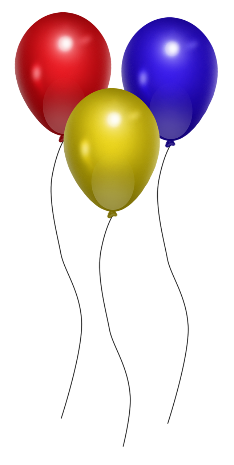 Att blåsa upp en ballong utan att använda munnenInledning När brustabletter blandas i vatten börjar det bubbla. Vad beror det på egentligen?Kan bubblorna användas till något? Javisst, till att blåsa upp en ballong!MaterialEn flaska med inte alltför vid öppning, en ballong, en eller flera brustabletter ochen tratt.UtförandeSmula sönder brustabletten.Trä ballongen på en tratt och för ner pulvret i ballongen.Häll lite vatten i flaskan.Trä ballongen på flaskan utan att pulvret åker i.Vänd upp ballongen så att pulvret åker iObservera vad som händer.Väger flaskan och ballongen med innehåll lika mycket nu, som innan ballongen blåstes upp?Till lärarenTill lärarenUnderlag för riskbedömning Bedöms som riskfri under förutsättning att den utförs enligt instruktion.
En fullständig riskbedömning ges av undervisande lärare.TeoriEn brustablett innehåller huvudsakligen natriumvätekarbonat, som är ett fast ämne. När den löser sig i vatten tar vätekarbonatjonen upp en vätejon och bildar kolsyra. En del av kolsyramolekylerna avger koldioxid i gasform. Eftersom ämnen tar mycket större plats i gasform än i fast eller flytande form blåses ballongen upp.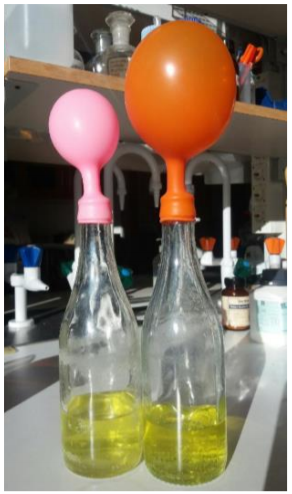 TipsDet går också bra att hälla i bakpulver i ballongen och hälla en syra, till exempel utspädd ättiksyra, i flaskan.Här behöver man göra en riskbedömning för syran.
ÖvrigtBeskrivningen kommer från kompendiet ”Om världen-barn utforskar sin omvärld”; KRC.
